Ardeley St Lawrence C of E Primary SchoolNewsletter                                                  31 January 2020Dear Parents,Good news …Well done to these children who were awarded their merit certificate this week. We are proud of them:YELLOW: Felix, HudsonGREEN: Chloe, Jack W, Jack S, Parker, Harry, Daniel, Harley, Holly, Oscar A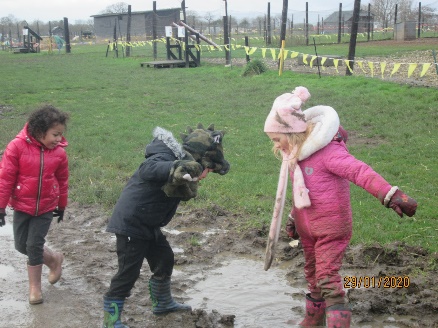 BLUE: Saphi, Taya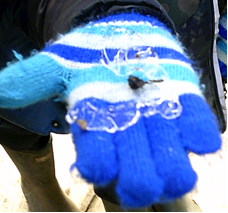 EYFS went on a senses walk – a very muddy senses walk – to the farm. KS1 are learning about seasons – they went on a Winter Walk. 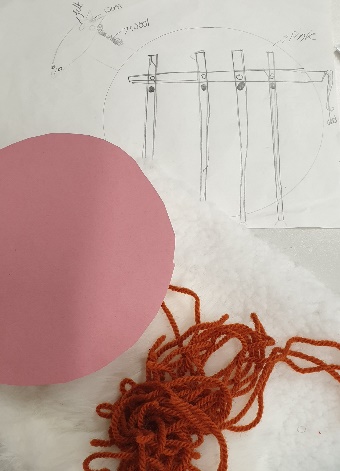 LKS2 are making animals using levers in Design and Technology. They are choosing the materials to complete their design.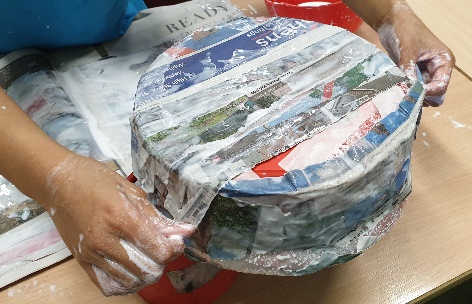 UKS2 used Paper Mache to build their Mayan instruments (and make a great big mess!).          Help needed!An early request for donations of crème eggs please, for our Easter knitters! If you are also a keen knitter, then please let Mrs Jones know and she will set you up with a pattern.Events and dates…Next Friday – 7 February – the FAS are having a cake sale after school (3pm onwards). Please bring in your donations of cakes to the office that morning.An early notification of a great social event – on Thursday 7 May we are having a VE Day Tea Party in the afternoon for everyone at school and our local community. We have booked a singing group already and are making other plans to make it a memorable and fun event!Our new term dates are on the website. Please take advantage of the INSET day placements to avoid term time holidays and still benefit from cheaper travel. The Leavers’ Service this year will be on Friday 17 July in the afternoon. Nursery applications open!Our Nursery applications are open. Please do recommend us to your friends – we are always open for tours and enquiries. Application forms are on the website, or can be collected from the office, and applications are made directly to us (not through County). With kind regardsMrs ConnollyPlease do ensure you have signed up for the links below so you can keep in touch.School Jotter:Link to the app store -  https://apple.co/2ITwmsmLink to the android store -  https://bit.ly/2GRPx3UAlternatively, you can just search for School Jotter in your phone store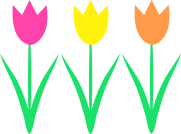 Spring Diary DatesMonday 13 January – 30 March (11 weeks)		Swimming Y3 & 4 Friday 7 February		FAS cake saleMonday 17 – Friday 21 February		Half TermTuesday 10 March		Parent ConsultationsWednesday 11 March		Parent ConsultationsThursday 12 March		FAS Mothers’ Day gift saleFriday 20 March          PM		Mothers’ Day Tea PartyWednesday 1 –Friday 3 April		ResidentialFriday 3 April         2.30pm		End of Term